                  14-ое заседание 3-го созыва            КАРАР                                                                                        РЕШЕНИЕ 22-се  февраль 2017 ел                           № 82                             22 февраля 2017 годаОб отмене решения Совета сельского поселения Петропавловский сельсовет от 23 сентября 2016 года № 64 «Об утверждении комплексного развития транспортной инфраструктуры сельского поселения Петропавловский сельсовет на 2016-2020 годы и с перспективой до 2032 года»  Рассмотрев экспертное заключение  Государственного комитета Республики Башкортостан по делам юстиции от 30.12.2016г. № НГР RU03098808201600022 на решение Совета сельского поселения Петропавловский сельсовет от 23 сентября 2016 года № 64 «Об утверждении комплексного развития транспортной инфраструктуры сельского поселения Петропавловский сельсовет на 2016-2020 годы и с перспективой до 2032 года», в целях приведения  нормативных правовых актов сельского поселения в соответствие с действующим законодательством, Совет сельского поселения Петропавловский сельсовет муниципального района Аскинский район Республики Башкортостан РЕШИЛ:Отменить решение Совета сельского поселения Петропавловский сельсовет от 23 сентября 2016 года № 64 «Об утверждении комплексного развития транспортной инфраструктуры сельского поселения Петропавловский сельсовет на 2016-2020 годы и с перспективой до 2032 года».Рекомендовать администрации сельского поселения Петропавловский сельсовет принять аналогичную программу постановлением главы сельского поселения.Настоящее решение обнародовать путем размещения на информационном стенде  в  здании Сельского поселения Петропавловский сельсовет муниципального района Аскинский   район по адресу: д. Петропавловка, ул.Комонавтов, д.2 и  на  официальном сайте сельского поселения Петропавловский сельсовет www.petropavlovka04sp.ru.Контроль исполнения настоящего решения оставляю за собой.   Глава сельского поселения                                                           А.К.КадимовБАШҠОРТОСТАН РЕСПУБЛИКАҺЫ АСҠЫН РАЙОНЫ МУНИЦИПАЛЬ РАЙОНЫНЫҢ ПЕТРОПАВЛОВКА АУЫЛ СОВЕТЫАУЫЛ БИЛӘМӘҺЕ СОВЕТЫ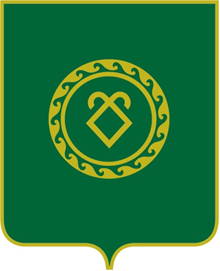 СОВЕТ СЕЛЬСКОГО ПОСЕЛЕНИЯ ПЕТРОПАВЛОВСКИЙ СЕЛЬСОВЕТ МУНИЦИПАЛЬНОГО РАЙОНА АСКИНСКИЙ РАЙОНРЕСПУБЛИКИ БАШКОРТОСТАН